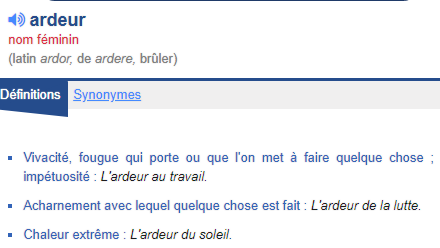 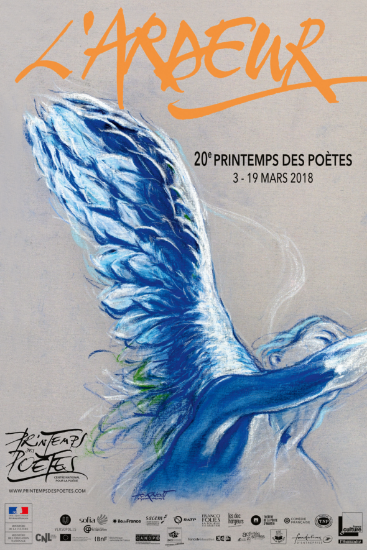 LUNDI 12 MARS Proposez un acrostiche avec le mot ArdeurMARDI 13 MARSProposez un tweet en 140 caractères sur le thème de l’ardeur mais sans « e »MERCREDI 14 MARSEcrivez 2 vers avec une allitération en [r] = Répétition des consonnes initiales ou intérieures dans une suite de mots ; exemple « avec grand bruit et grand fracas ».JEUDI 15 MARS Ecrivez un poème avec la métaphore filée du feu Filer une métaphore, une image : la développer, en exploiter divers éléments tout au long d'un énoncé.
VENDREDI 16 MARSEcrivez un poème avec l’anaphore « J’ai tant rêvé de … »Anaphore : figure de style consistant en la répétition d’un même segment ou d’un même mot, en tête de vers ou en tête de phrase.